План работы кружка «Мир языка» на период дистанционного обучения
(разработан на основе дополнительной общеобразовательной программы
«Английский для тебя») Педагог Еремкина Н.И.
на период с 31.01.2022 по 15.02.2022г.г.
Группы ПФДОЗанятие по английскому 
Тема урока: Англоязычные страны. Лондон. Цель урока: закрепление предметных знаний, умений, навыков, формирование универсальных учебных действийЗадачи урока:Практическиеповторить и обобщить лексику по темам «Достопримечательности Лондона», «школьные принадлежности», «Времена года», «Профессии»;формирование и развитие грамматических навыков употребления предлогов времени, числительные, времена глаголаРазвивающиеразвивать у учащихся языковую догадку, память, внимание;развивать у учащихся познавательный интерес к изучению английского языка;Результативность обучения:безошибочное выполнение упражнений.1. Match English speaking countries with their capitals.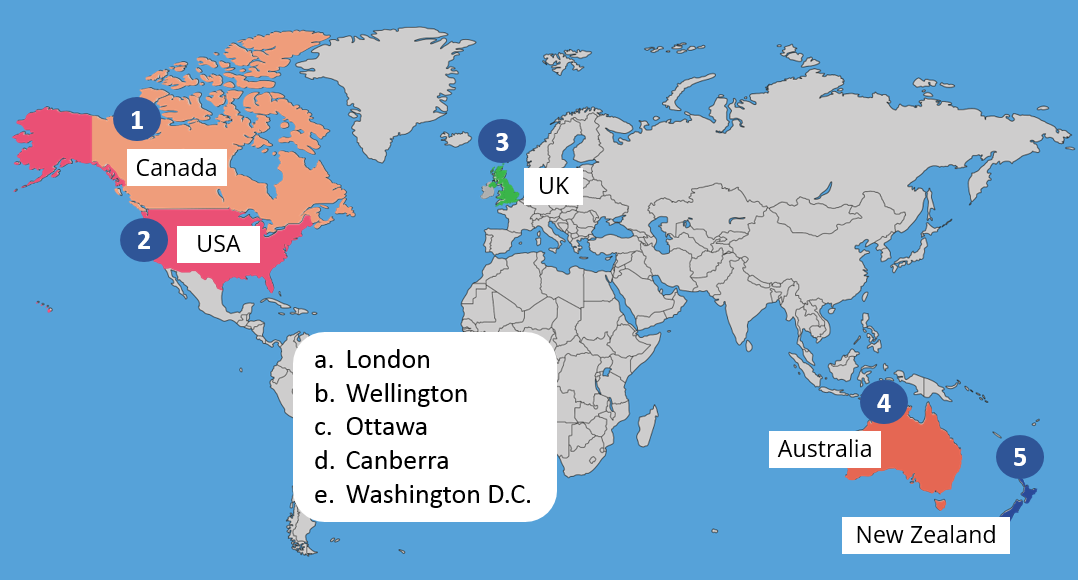 A) 1c2e3a4d5b	Б) 1a2b3c4d5e	В) 1a2e3c4d5b	Г) 1c2e3a4b5d2. What’s in your school bag? Are you ready to go to school?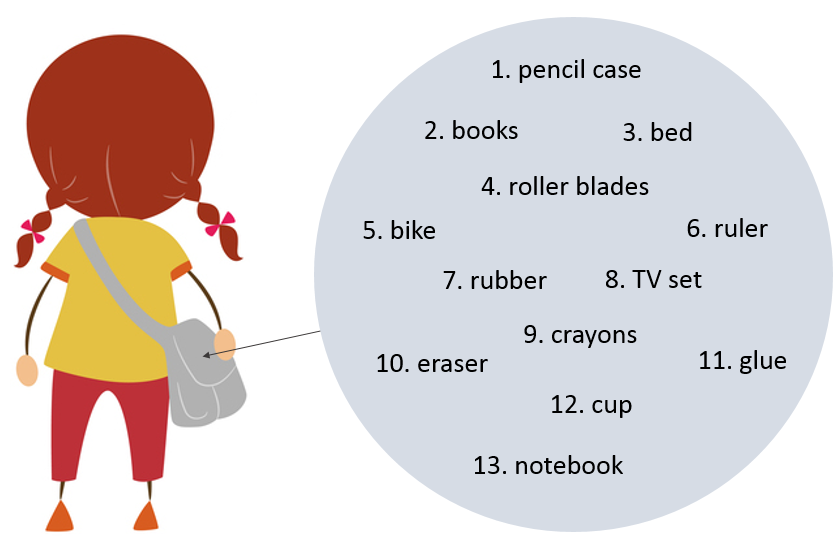 A) 1,2,3,6,7,10,11,13		Б) 1,2,3,6,7,9,10,12,13В) 1,2,4,7,9,10,11,13		Г) 1,2,6,7,9,10,11,133. Find the frame with the correct numbers.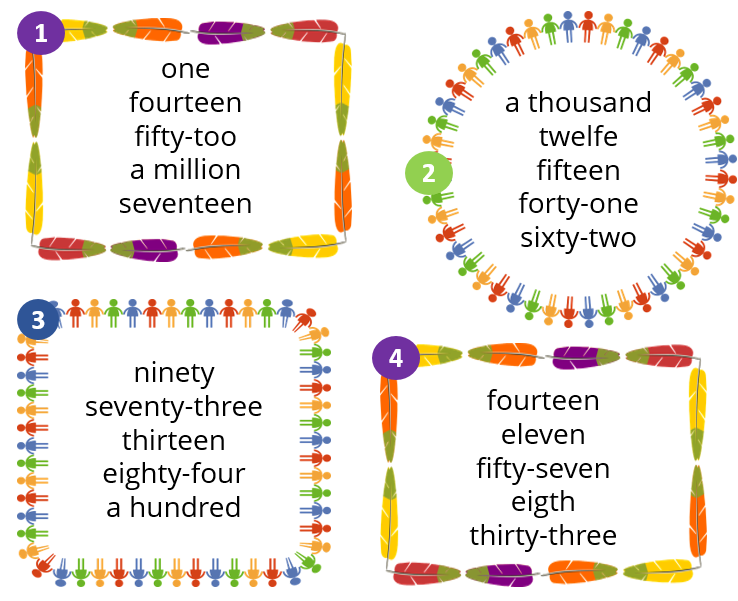 A) 1			Б) 2			В) 3			Г) 44. Complete the sentences with the words from the box on the right.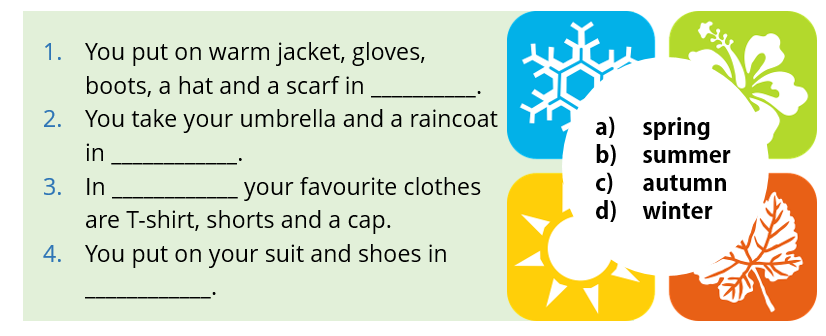 A) 1c2d3b4a	Б) 1d2c3a4b		В) 1a2c3b4d		Г) 1d2c3b4a5. There are a lot of things to see and do in London. Look at the symbols. Follow the directions and visit five places in the correct order.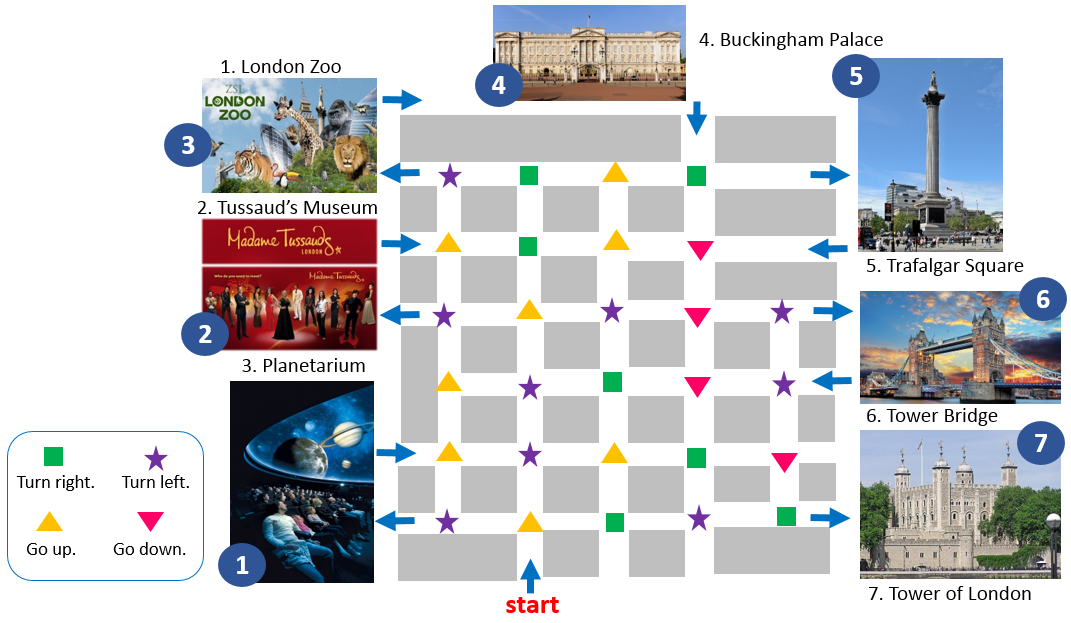 A) 12345		Б) 23457		В) 23456		Г) 345676. Complete the sentences with the correct prepositions.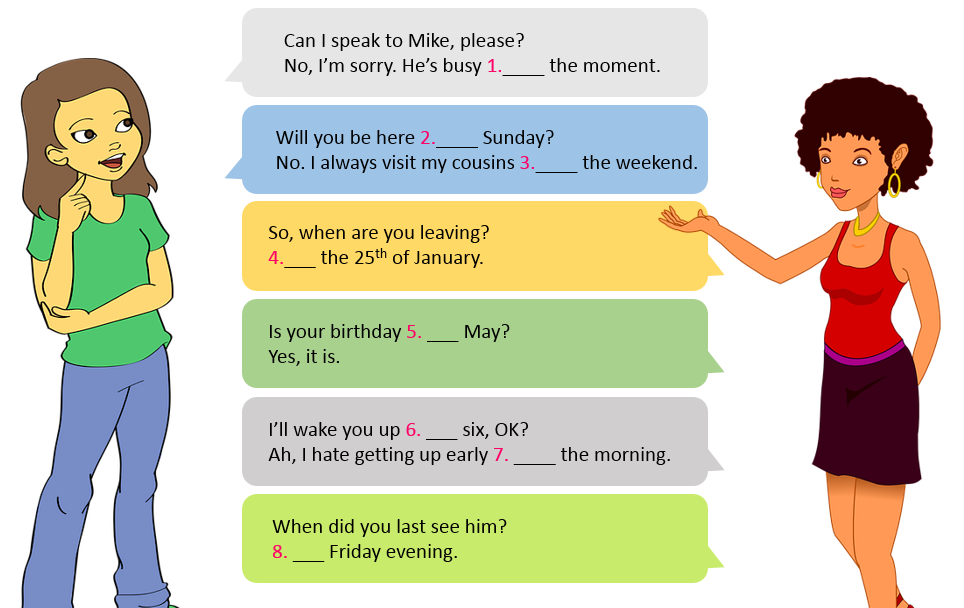 A) 1 at, 2 in, 3 at, 4 On, 5 in, 6 at, 7 in, 8 atБ) 1 for, 2 on, 3 at, 4 On, 5 in, 6 at, 7 in, 8 InВ) 1 at, 2 on, 3 at, 4 At, 5 in, 6 at, 7 on, 8 OnГ) 1 at, 2 on, 3 at, 4 On, 5 in, 6 at, 7 in, 8 On7. Do the rebus.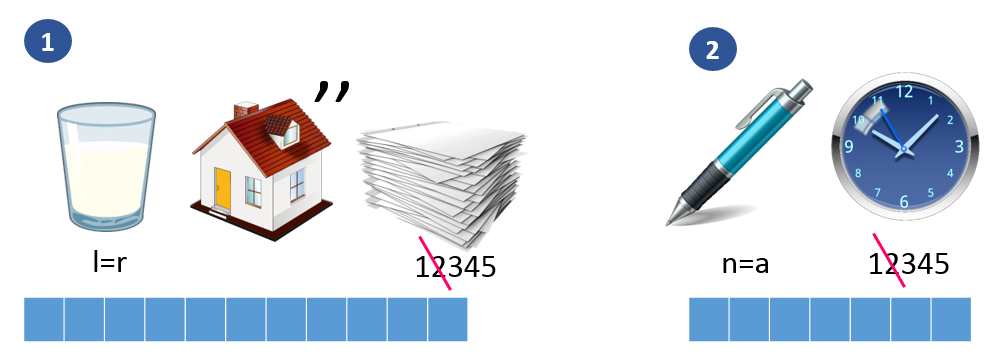 A) 1. grassmopper, 2. peasock		Б) 1. grassjumper, 2. peacockВ) 1. glasspumper, 2. peacock		Г) 1. grasshopper, 2. peacock8. Look at the pictures. Find 8 professions in the fillword. Make up a keyword (profession) from the remaining letters.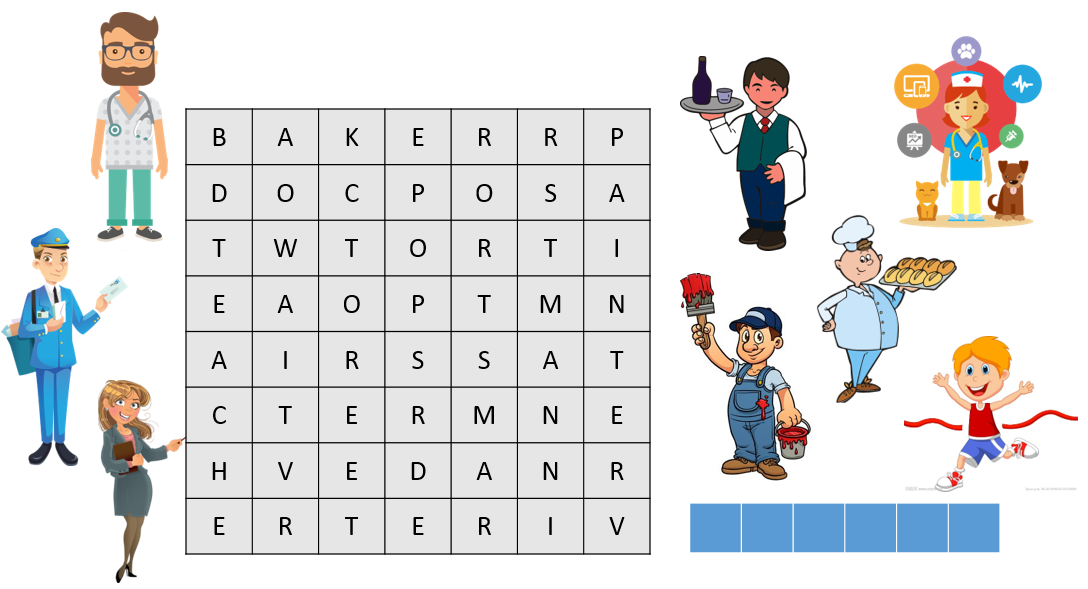 A) hummer		Б) runner		В) singer		Г) driver9. Are the sentences True or False? Follow the arrows and pick up the letters. The letters spell the name of a form of transport.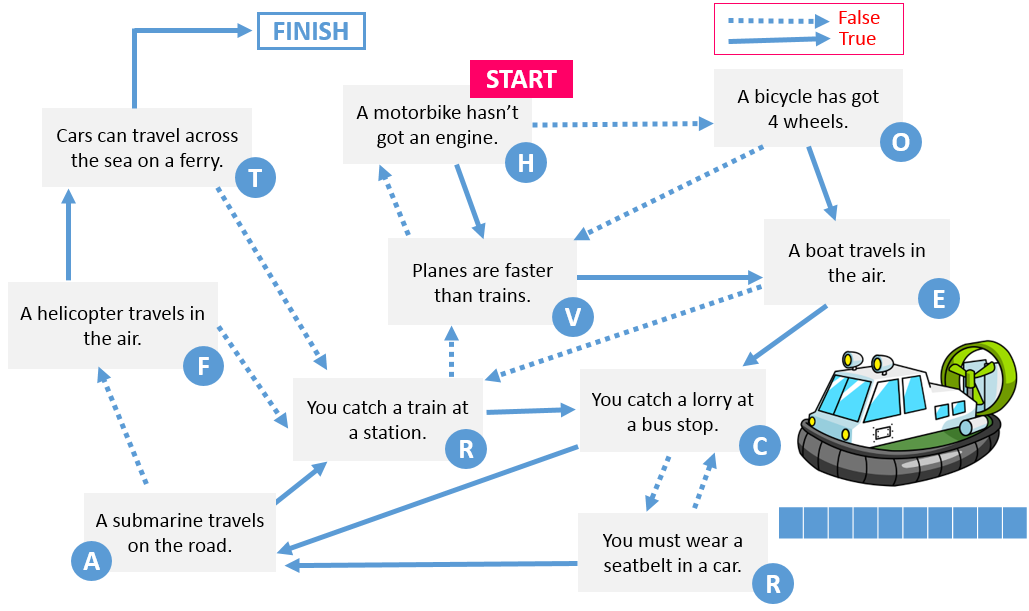 A) chiffchaff		Б) hovercraft	В) jackfruit		Г) mozarella10. Complete the sentences with the given tense forms of the verbs.1. He _____several mistakes in his report yesterday.		a) is making2. She _______a delicious dinner now!				b) has made3. George _____his bed every morning.				c) will make4. He ___ already ___ plans for the summer.			d) made5. I ________an appointment with the dentist next week.	e) make6. Close your eyes and ____a wish!					f) makesA) 1c, 2b, 3a, 4e, 5f, 6d				Б) 1f, 2d, 3a, 4e, 5c, 6bВ) 1d, 2a, 3b, 4f, 5e, 6c				Г) 1d, 2a, 3f, 4b, 5c, 6eПлан работы кружка «Мир языка» на период дистанционного обучения
(разработан на основе дополнительной общеобразовательной программы
«Английский язык») Педагог Еремкина Н.И.
на период с 31.01.2022 по 15.02.2022
Группы бюджетЗанятие по английскому 
Тема урока: Англоязычные страны. Лондон. Цель урока: закрепление предметных знаний, умений, навыков, формирование универсальных учебных действийЗадачи урока:Практическиеповторить и обобщить лексику по темам «Достопримечательности Лондона», «школьные принадлежности», «Времена года», «Профессии»;формирование и развитие грамматических навыков употребления предлогов времени, числительные, времена глаголаРазвивающиеразвивать у учащихся языковую догадку, память, внимание;развивать у учащихся познавательный интерес к изучению английского языка;Результативность обучения:безошибочное выполнение упражнений.1. Match English speaking countries with their capitals.A) 1c2e3a4d5b	Б) 1a2b3c4d5e	В) 1a2e3c4d5b	Г) 1c2e3a4b5d2. What’s in your school bag? Are you ready to go to school?A) 1,2,3,6,7,10,11,13		Б) 1,2,3,6,7,9,10,12,13В) 1,2,4,7,9,10,11,13		Г) 1,2,6,7,9,10,11,133. Find the frame with the correct numbers.A) 1			Б) 2			В) 3			Г) 44. Complete the sentences with the words from the box on the right.A) 1c2d3b4a	Б) 1d2c3a4b		В) 1a2c3b4d		Г) 1d2c3b4a5. There are a lot of things to see and do in London. Look at the symbols. Follow the directions and visit five places in the correct order.A) 12345		Б) 23457		В) 23456		Г) 345676. Complete the sentences with the correct prepositions.A) 1 at, 2 in, 3 at, 4 On, 5 in, 6 at, 7 in, 8 atБ) 1 for, 2 on, 3 at, 4 On, 5 in, 6 at, 7 in, 8 InВ) 1 at, 2 on, 3 at, 4 At, 5 in, 6 at, 7 on, 8 OnГ) 1 at, 2 on, 3 at, 4 On, 5 in, 6 at, 7 in, 8 On7. Do the rebus.A) 1. grassmopper, 2. peasock		Б) 1. grassjumper, 2. peacockВ) 1. glasspumper, 2. peacock		Г) 1. grasshopper, 2. peacock8. Look at the pictures. Find 8 professions in the fillword. Make up a keyword (profession) from the remaining letters.A) hummer		Б) runner		В) singer		Г) driver9. Are the sentences True or False? Follow the arrows and pick up the letters. The letters spell the name of a form of transport.A) chiffchaff		Б) hovercraft	В) jackfruit		Г) mozarella10. Complete the sentences with the given tense forms of the verbs.1. He _____several mistakes in his report yesterday.		a) is making2. She _______a delicious dinner now!				b) has made3. George _____his bed every morning.				c) will make4. He ___ already ___ plans for the summer.			d) made5. I ________an appointment with the dentist next week.	e) make6. Close your eyes and ____a wish!					f) makesA) 1c, 2b, 3a, 4e, 5f, 6d				Б) 1f, 2d, 3a, 4e, 5c, 6bВ) 1d, 2a, 3b, 4f, 5e, 6c				Г) 1d, 2a, 3f, 4b, 5c, 6eN п/пПериод работы дата (согласно расписания занятий)Тема
 Содержание занятийформа предоставления детям изучаемого материала и заданий для выполненияформа обратной связи, предоставления детьми выполненных заданий.12 неделя 08.02.Тема: Англоязычные страны. Лондон. Закрепление лексического и грамматического материала по пройденным темам. «Школьные принадлежности», «Числительные»По полученному в рассылке материалу, выполнить задания №1,№2,№3,№5.личные сообщения Viber, WhatsApp, эл.почтаeremkina-1982@mail.ruличные сообщения Viber, WhatsApp, эл.почтаeremkina-1982@mail.ru1209.02.Тема: Англоязычные страны.  Лондон. Закрепление лексического и грамматического материала по пройденным темам. « Предлоги времени». «Профессии»По полученному в рассылке материалу, выполнить задани №6,№8,№9.личные сообщения Viber, WhatsApp, эл.почтаeremkina-1982@mail.ruличные сообщения Viber, WhatsApp, эл.почтаeremkina-1982@mail.ru2311.02.Тема: Англоязычные страны. Лондон. Закрепление лексического и грамматического материала по пройденным темам. «Школьные принадлежности», «Числительные»По полученному в рассылке материалу, выполнить задания №1,№2,№3,№5.личные сообщения Viber, WhatsApp, эл.почтаeremkina-1982@mail.ruличные сообщения Viber, WhatsApp, эл.почтаeremkina-1982@mail.ru3412.02.Тема: Англоязычные страны.  Лондон. Закрепление лексического и грамматического материала по пройденным темам. « Предлоги времени». «Профессии»По полученному в рассылке материалу, выполнить задани №6,№8,№9.личные сообщения Viber, WhatsApp, эл.почтаeremkina-1982@mail.ruличные сообщения Viber, WhatsApp, эл.почтаeremkina-1982@mail.ru4515.02Тема: Англоязычные страны. Лондон. Закрепление лексического и грамматического материала по пройденным темам. Времена глагола.По полученному в рассылке материалу, выполнить задания №4,№7,№10.личные сообщения Viber, WhatsApp, эл.почтаeremkina-1982@mail.ruличные сообщения Viber, WhatsApp, эл.почтаeremkina-1982@mail.ruРабота педагога: Подготовить конспект занятия.
 Полезные ссылки для самостоятельного просмотра
https://clck.ru/ashp9 страны и флаги

https://clck.ru/ashqC времена глаголаhttps://clck.ru/ashsZ достопримечательности Лондонаhttps://clck.ru/ashtr предлоги местаhttps://clck.ru/ashvN предлоги времениhttps://clck.ru/ashxw Числительные до 100Работа педагога: Подготовить конспект занятия.
 Полезные ссылки для самостоятельного просмотра
https://clck.ru/ashp9 страны и флаги

https://clck.ru/ashqC времена глаголаhttps://clck.ru/ashsZ достопримечательности Лондонаhttps://clck.ru/ashtr предлоги местаhttps://clck.ru/ashvN предлоги времениhttps://clck.ru/ashxw Числительные до 100Работа педагога: Подготовить конспект занятия.
 Полезные ссылки для самостоятельного просмотра
https://clck.ru/ashp9 страны и флаги

https://clck.ru/ashqC времена глаголаhttps://clck.ru/ashsZ достопримечательности Лондонаhttps://clck.ru/ashtr предлоги местаhttps://clck.ru/ashvN предлоги времениhttps://clck.ru/ashxw Числительные до 100Работа педагога: Подготовить конспект занятия.
 Полезные ссылки для самостоятельного просмотра
https://clck.ru/ashp9 страны и флаги

https://clck.ru/ashqC времена глаголаhttps://clck.ru/ashsZ достопримечательности Лондонаhttps://clck.ru/ashtr предлоги местаhttps://clck.ru/ashvN предлоги времениhttps://clck.ru/ashxw Числительные до 100N п/пПериод работы дата (согласно расписания занятий)Тема
 Содержание занятийформа предоставления детям изучаемого материала и заданий для выполненияформа обратной связи, предоставления детьми выполненных заданий.12 неделя 08.02.Тема: Англоязычные страны. Лондон. Закрепление лексического и грамматического материала по пройденным темам. «Школьные принадлежности», «Числительные»По полученному в рассылке материалу, выполнить задания №1,№2,№3,№5.личные сообщения Viber, WhatsApp, эл.почтаeremkina-1982@mail.ruличные сообщения Viber, WhatsApp, эл.почтаeremkina-1982@mail.ru1209.02.Тема: Англоязычные страны.  Лондон. Закрепление лексического и грамматического материала по пройденным темам. « Предлоги времени». «Профессии»По полученному в рассылке материалу, выполнить задани №6,№8,№9.личные сообщения Viber, WhatsApp, эл.почтаeremkina-1982@mail.ruличные сообщения Viber, WhatsApp, эл.почтаeremkina-1982@mail.ru2311.02.Тема: Англоязычные страны. Лондон. Закрепление лексического и грамматического материала по пройденным темам. «Школьные принадлежности», «Числительные»По полученному в рассылке материалу, выполнить задания №1,№2,№3,№5.личные сообщения Viber, WhatsApp, эл.почтаeremkina-1982@mail.ruличные сообщения Viber, WhatsApp, эл.почтаeremkina-1982@mail.ru3412.02.Тема: Англоязычные страны.  Лондон. Закрепление лексического и грамматического материала по пройденным темам. « Предлоги времени». «Профессии»По полученному в рассылке материалу, выполнить задани №6,№8,№9.личные сообщения Viber, WhatsApp, эл.почтаeremkina-1982@mail.ruличные сообщения Viber, WhatsApp, эл.почтаeremkina-1982@mail.ru4515.02Тема: Англоязычные страны. Лондон. Закрепление лексического и грамматического материала по пройденным темам. Времена глагола.По полученному в рассылке материалу, выполнить задания №4,№7,№10.личные сообщения Viber, WhatsApp, эл.почтаeremkina-1982@mail.ruличные сообщения Viber, WhatsApp, эл.почтаeremkina-1982@mail.ruРабота педагога: Подготовить конспект занятия.
 Полезные ссылки для самостоятельного просмотра
https://clck.ru/ashp9 страны и флаги

https://clck.ru/ashqC времена глаголаhttps://clck.ru/ashsZ достопримечательности Лондонаhttps://clck.ru/ashtr предлоги местаhttps://clck.ru/ashvN предлоги времениhttps://clck.ru/ashxw Числительные до 100Работа педагога: Подготовить конспект занятия.
 Полезные ссылки для самостоятельного просмотра
https://clck.ru/ashp9 страны и флаги

https://clck.ru/ashqC времена глаголаhttps://clck.ru/ashsZ достопримечательности Лондонаhttps://clck.ru/ashtr предлоги местаhttps://clck.ru/ashvN предлоги времениhttps://clck.ru/ashxw Числительные до 100Работа педагога: Подготовить конспект занятия.
 Полезные ссылки для самостоятельного просмотра
https://clck.ru/ashp9 страны и флаги

https://clck.ru/ashqC времена глаголаhttps://clck.ru/ashsZ достопримечательности Лондонаhttps://clck.ru/ashtr предлоги местаhttps://clck.ru/ashvN предлоги времениhttps://clck.ru/ashxw Числительные до 100Работа педагога: Подготовить конспект занятия.
 Полезные ссылки для самостоятельного просмотра
https://clck.ru/ashp9 страны и флаги

https://clck.ru/ashqC времена глаголаhttps://clck.ru/ashsZ достопримечательности Лондонаhttps://clck.ru/ashtr предлоги местаhttps://clck.ru/ashvN предлоги времениhttps://clck.ru/ashxw Числительные до 100